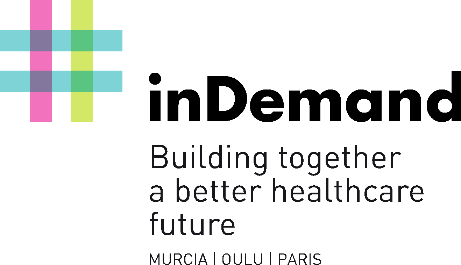 nDemand: Demand driven co-creation for public entitiesDECLARATION OF HONOUR for participation in 2nd inDemand Open Call (To be filled out by the applicant and signed by its legal representative)I, the undersigned, [enter name of legal representative] _____________________________________, authorised to represent [enter name of organization] _________________________________________, leader of the [enter name of project] _____________________________.hereby certify that:the information provided in the context of the inDemand project for the participation in the 1st inDemand Call is correct and complete; the information concerning the legal status given to the inDemand consortium is correct;my organisation commits to comply with all the eligibility criteria, as defined in Guide for Applicants for the 1st inDemand Open Call;is committed to participate in the action and provide the documentary evidences proving the co-creation and  provision of serviceshas stable and sufficient sources of funding to maintain its activity throughout its participation in the action and to provide any counterpart funding necessary, andhas or will have the necessary resources as and when needed to carry out its involvement in the abovementioned action;is headquartered in eligible countries legally established as a business and based in an EU member stateis an SME in line with the Commission Regulation (EU) No 651/2014 of 17 June 2014 declaring certain categories of aid compatible with the internal market in application of Articles 107 and 108 of the Treaty.is using an e-health solution with a minimum Technology Readiness Level (TRL) of 7.is a legal entity in a situation to receive public funding (Commission Regulation (EU) No 651/2014 of 17 June 2014 declaring certain categories of aid compatible with the internal market in application of Articles 107 and 108 of the Treaty)there is absence of double public funding. The very same project activities cannot receive other public funds.my organisation is not in one of the situations which would exclude it from receiving EU grants, i.e. it:is not bankrupt or being wound up, is not having its affairs administered by the courts, has not entered into an arrangement with creditors, has not suspended business activities, is not the subject of proceedings concerning those matters, or is not in any analogous situation arising from a similar procedure provided for in national legislation or regulations;it has not been convicted of an offence concerning their professional conduct by a judgment of a competent authority of a Member State which has the force of res judicata;is in compliance with its obligations relating to the payment of social security contributions and the payment of taxes, in accordance with the legal provisions of the country in which it is established;it has not been the subject of a judgment which has the force of res judicata for fraud, corruption, involvement in a criminal organisation, money laundering or any other illegal activity, where such illegal activity is detrimental to the EU’s financial interests; is not subject to a conflict of interest in connection with the award; will inform the inDemand consortium, without delay, of any situation considered a conflict of interests or which could give rise to a conflict of interests;has not granted and will not grant, has not sought and will not seek, has not attempted and will not attempt to obtain, and has not accepted and will not accept any advantage, financial or in kind, to or from any party whatsoever, where such advantage constitutes an illegal practice or involves corruption, either directly or indirectly, in as much as it is an incentive or reward relating to the award of the grant;has not made false declarations in supplying the information required by the inDemand consortium as a condition of participation in the grant award procedure or does not fail to supply this information.my organisation is aware that it will not be granted financial assistance if, in the course of the grant award procedure, it:is subject to a conflict of interests;is guilty of deliberate misrepresentation in supplying the information required by inDemand consortium as a condition of participation in the grant award procedure, or fail to supply this information;finds itself in one of the situations of exclusion listed above.In case of being awarded, my organisation hereby commits to:Manage in conformity with the applicable H2020 regulations, in particular: avoiding conflicts of interest (Article 35)Maintaining confidentiality (Article 36)Promoting the action and give visibility to the EU funding (Article 38)Liability for damages (Article 46).Allow Council of Oulu Region, the Commission, the European Anti-fraud Office and the Court of Auditors to exercise their powers of control, on documents, information, even stored on electronic media, or on the final recipient's premises. Beneficiaries are obliged to store the documents for external audit purposes until Debember 2022, either on paper or electronic version.Provide the following documents before signing the Grant Agreement:Deed or Articles of Association (corporate statutes)Copy of Power of attorney document (if applicable),Tax Agency Documentation to evidence the fulfillment of tax obligationsCertificate of up-to-date Social Security payments to evidence the fulfillment of obligations.Financial Statements from 3 last closed accounting years,Bank Account information: IBAN & SWIFT codeAdditional documents to prove that company is a SME compliant with the EU definition of SME’s. SIGNATURE OF THE LEGAL REPRESENTATIVEFor the SME [name of the organization] ____________________________________________[name/surname] ______________________________________________________________[job title] ____________________________________________________________________[Place], [date] _________________________,                                     __ __ / __ __ / __ __ __ __